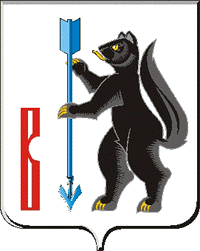  АДМИНИСТРАЦИЯ ГОРОДСКОГО ОКРУГА ВЕРХОТУРСКИЙП О С Т А Н О В Л Е Н И ЕОт 14.06.2013г. № 508г. ВерхотурьеОб утверждении Плана мероприятий («дорожной карты») по поэтапному повышению заработной платы работников муниципальных учреждений культуры городского округа Верхотурский В соответствии с Указом Президента Российской Федерации от 07 мая 2012 года N 597 "О мероприятиях по реализации государственной социальной политики", Программой поэтапного совершенствования системы оплаты труда в государственных (муниципальных) учреждениях на 2012-2018 годы, утвержденной распоряжением Правительства Российской  Федерации от 26 ноября 2012 года № 2190-р, планом мероприятий («дорожной карты») «Изменения в отраслях социальной сферы, направленные на повышение эффективности сферы культуры», утвержденной  распоряжением Правительства Российской Федерации от 28 декабря 2012 года № 2606-р, постановлением Правительства Свердловской области от 26.02.2013 № 224-ПП «Об утверждении Плана мероприятий («дорожной карты») «Изменения в отраслях социальной сферы, направленные на  повышение эффективности сферы культуры в Свердловской области»,  руководствуясь статьей 26 Устава городского округа Верхотурский,ПОСТАНОВЛЯЮ:1. Утвердить План мероприятий ("дорожную карту") по поэтапному повышению заработной платы работников муниципальных учреждений культуры городского округа Верхотурский  (прилагается).2. Управлению культуры и молодежной политики администрации городского округа Верхотурский  (Гайнанова Н.А.) обеспечить реализацию  Плана мероприятий, утвержденного настоящим постановлением.       3. Опубликовать настоящее постановление в газете «Верхотурская неделя» и разместить на официальном сайте городского округа Верхотурский.      4. Контроль  исполнения настоящего постановления возложить на заместителя главы Администрации городского округа Верхотурский по социальным вопросам Бердникову Н.Ю.И.о. главы Администрации городского округа Верхотурский                                                   В.Ф. ФахрисламовУтвержденпостановлением Администрациигородского округа Верхотурскийот 14.06.2013г. № 508«Об утверждении Плана мероприятий («дорожной карты») по поэтапному повышению заработной платы работников муниципальных учреждений культуры городского округа Верхотурский»ПЛАНМЕРОПРИЯТИЙ ("ДОРОЖНАЯ КАРТА") ПО ПОЭТАПНОМУ ПОВЫШЕНИЮ ЗАРАБОТНОЙ ПЛАТЫ РАБОТНИКОВ МУНИЦИПАЛЬНЫХ УЧРЕЖДЕНИЙ КУЛЬТУРЫ ГОРОДСКОГО ОКРУГА ВЕРХОТУРСКИЙ1. ОБЩЕЕ ОПИСАНИЕ "ДОРОЖНОЙ КАРТЫ"  1. План мероприятий ("дорожная карта") по поэтапному повышению заработной платы работников муниципальных учреждений культуры городского округа Верхотурский  (далее - "дорожная карта") направлен на формирование эффективных условий и средств решения актуальных задач и проблем в сфере культуры городского округа Верхотурский, повышение уровня развития культурной сферы, мобилизацию имеющихся ресурсов для повышения востребованности услуг в сфере культуры населением городского округа Верхотурский.2. Целями "дорожной карты" являются:1) повышение качества жизни населения городского округа Верхотурский путем предоставления возможности саморазвития через занятия художественным творчеством, воспитание подрастающего поколения в духе культурных традиций страны, создание условий для развития творческих способностей и социализации современной молодежи, самореализации и духовного обогащения творчески активной части населения, полноценного межнационального культурного обмена;2) обеспечение достойной оплаты труда работников муниципальных учреждений культуры городского округа Верхотурский;3) сохранение и развитие кадрового потенциала муниципальных учреждений культуры городского округа Верхотурский;4) повышение престижности и привлекательности профессий в сфере культуры;5) создание благоприятных условий для устойчивого развития сферы культуры в городском округе Верхотурский, повышения ее востребованности.3. Сроки реализации "дорожной карты" - 2013 - 2018 годы.4. В качестве контрольных показателей успешной реализации "дорожной карты" определены следующие показатели:2. ЦЕЛЕВЫЕ ПОКАЗАТЕЛИ (ИНДИКАТОРЫ), ХАРАКТЕРИЗУЮЩИЕ ЭФФЕКТИВНОСТЬ  МЕРОПРИЯТИЙ ПО СОВЕРШЕНСТВОВАНИЮ ОПЛАТЫ ТРУДА РАБОТНИКОВ МУНИЦИПАЛЬНЫХ УЧРЕЖДЕНИЙ КУЛЬТУРЫС ростом эффективности развития сферы культуры и повышением качества оказываемых услуг населению к 2018 году будут достигнуты следующие целевые показатели (индикаторы):Таблица 13. МЕРЫ, ОБЕСПЕЧИВАЮЩИЕ ДОСТИЖЕНИЕ ЦЕЛЕВЫХ ПОКАЗАТЕЛЕЙ (ИНДИКАТОРОВ) Мерами, обеспечивающими достижение целевых показателей (индикаторов), являются:1) создание механизма стимулирования работников муниципальных учреждений культуры и образования в сфере культуры, оказывающих услуги (выполняющих работы) различной сложности, включающего установление более высокого уровня заработной платы, обеспечение выполнения требований к качеству оказания услуг, прозрачное формирование оплаты труда, внедрение современных норм труда, направленных на повышение качества оказания государственных и муниципальных услуг;2) поэтапный рост оплаты труда работников муниципальных учреждений культуры в городском округе Верхотурский, достижение целевых показателей по доведению уровня оплаты труда (средней заработной платы) работников муниципальных учреждений культуры и образования в сфере культуры до средней заработной платы в Свердловской области в соответствии с Указом Президента Российской Федерации от 07 мая 2012 года N 597 "О мероприятиях по реализации государственной социальной политики" и Указом Губернатора Свердловской области от 27 июля 2012 года N 584-УГ "О реализации Указов Президента Российской Федерации от 07 мая 2012 года N 596 "О долгосрочной государственной экономической политике", от 07 мая 2012 года N 597 "О мероприятиях по реализации государственной социальной политики", от 07 мая 2012 года N 598 "О совершенствовании государственной политики в сфере здравоохранения", от 07 мая 2012 года N 599 "О мерах по реализации государственной политики в области образования и науки", от 07 мая 2012 года N 600 "О мерах по обеспечению граждан Российской Федерации доступным и комфортным жильем и повышению качества жилищно-коммунальных услуг", от 07 мая 2012 года N 601 "Об основных направлениях совершенствования системы государственного управления", от 07 мая 2012 года N 602 "Об обеспечении межнационального согласия", от 07 мая 2012 года N 606 "О мерах по реализации демографической политики Российской Федерации";3) обновление квалификационных требований к работникам, переобучение, повышение квалификации, приток квалифицированных кадров, создание предпосылок для привлечения в сферу культуры конкурентоспособных специалистов и менеджеров, сохранение и развитие кадрового потенциала работников сферы культуры;4) изменение типов учреждений культуры, привлечение внебюджетных средств для решения поставленных задач.4. ОСНОВНЫЕ МЕРОПРИЯТИЯ, НАПРАВЛЕННЫЕ НА СОВЕРШЕНСТВОВАНИЕ ОПЛАТЫ ТРУДА РАБОТНИКОВ МУНИЦИПАЛЬНЫХ УЧРЕЖДЕНИЙ КУЛЬТУРЫ И ОБЕСПЕЧИВАЮЩИЕ ДОСТИЖЕНИЕ ВАЖНЕЙШИХ  ЦЕЛЕВЫХ ПОКАЗАТЕЛЕЙ (ИНДИКАТОРОВ)Таблица 25. ПОКАЗАТЕЛИ ПОВЫШЕНИЯ СРЕДНЕЙ ЗАРАБОТНОЙ ПЛАТЫРАБОТНИКОВ УЧРЕЖДЕНИЙ КУЛЬТУРЫТаблица 3N 
п/пНаименование целевого 
      показателя      
     (индикатора)Единица  
измеренияЗначение целевого показателя    
           (индикатора)Значение целевого показателя    
           (индикатора)Значение целевого показателя    
           (индикатора)Значение целевого показателя    
           (индикатора)Значение целевого показателя    
           (индикатора)Значение целевого показателя    
           (индикатора)N 
п/пНаименование целевого 
      показателя      
     (индикатора)Единица  
измерения2013 
 год 2014 
 год 2015 
 год 2016 
 год 2017 
 год 2018 
 год  1           2               3       4    5    6    7    8    9   1.Соотношение средней   заработной платы  работников муниципальных учреждений культуры городского округа Верхотурский  к средней    
заработной плате   по экономике    Свердловской области  процентов 49,8 54,7 56,6 59,5 64,6 81,5  2.Численность работников муниципальных    учреждений культуры   городского округа Верхотурскийтысяч     
человек   0,10,10,10,10,10,1 N 
п/п       Мероприятие             Результат          Сроки    
 исполнения      Ответственный    
     исполнитель      1             2                      3                4                5                                  СОВЕРШЕНСТВОВАНИЕ СИСТЕМЫ ОПЛАТЫ ТРУДА,          
         СОЗДАНИЕ ПРОЗРАЧНОГО МЕХАНИЗМА ОПЛАТЫ ТРУДА РУКОВОДИТЕЛЕЙ УЧРЕЖДЕНИЙ                                  СОВЕРШЕНСТВОВАНИЕ СИСТЕМЫ ОПЛАТЫ ТРУДА,          
         СОЗДАНИЕ ПРОЗРАЧНОГО МЕХАНИЗМА ОПЛАТЫ ТРУДА РУКОВОДИТЕЛЕЙ УЧРЕЖДЕНИЙ                                  СОВЕРШЕНСТВОВАНИЕ СИСТЕМЫ ОПЛАТЫ ТРУДА,          
         СОЗДАНИЕ ПРОЗРАЧНОГО МЕХАНИЗМА ОПЛАТЫ ТРУДА РУКОВОДИТЕЛЕЙ УЧРЕЖДЕНИЙ                                  СОВЕРШЕНСТВОВАНИЕ СИСТЕМЫ ОПЛАТЫ ТРУДА,          
         СОЗДАНИЕ ПРОЗРАЧНОГО МЕХАНИЗМА ОПЛАТЫ ТРУДА РУКОВОДИТЕЛЕЙ УЧРЕЖДЕНИЙ                                  СОВЕРШЕНСТВОВАНИЕ СИСТЕМЫ ОПЛАТЫ ТРУДА,          
         СОЗДАНИЕ ПРОЗРАЧНОГО МЕХАНИЗМА ОПЛАТЫ ТРУДА РУКОВОДИТЕЛЕЙ УЧРЕЖДЕНИЙ           1Разработка показателей эффективности деятельности   подведомственных    муниципальных учреждений культуры, их руководителей и  работников по видам      учреждений и основным    категориям работников    локальный акт        
Управления культуры и молодежной политики администрации городского округа Верхотурский  III квартал   
2013 года    Управление культуры и молодежной политики  администрации городского округа Верхотурский (далее–УК и МП)  2Разработка (изменение)   показателей эффективности деятельности учреждений культуры, находящихся в ведении    УК и МП    локальные акты
УК и МП ежегодно     
I квартал    УК и МП  3Проведение мероприятий  по возможному    привлечению на повышение заработной платы  средств      от приносящей доход      деятельности         локальные акты УК и МП ежегодно     УК и МП  4Внесение изменений     в  Положения    об оплате труда   работников муниципальных учреждений   культуры   городского округа Верхотурский и МБОУ ДОД «Верхотурская ДШИ»постановление        
Администрации городского округа Верхотурский 2013 год     УК и МП 5Организация мониторинга  численности и размеров   заработной платы    работников  муниципальных учреждений  культуры       локальные акты    
УК и МП I квартал    
2013 года    УК и МП  1             2                      3                4                5           6Организация мероприятий  по представлению   руководителем учреждения сведений о доходах,      
об имуществе и      обязательствах           
имущественного характера руководителя,    его супруги (супруга) и  несовершеннолетних детей, а также граждан,   претендующих на занятие  соответствующих        должностей  трудовые договоры    
с руководителями     
учреждений           ежегодно     УК и МП 7Внедрение типовых        отраслевых норм труда    работников учреждений    
культуры                 локальные акты УК и МПежегодно     
после        
утверждения  
на           
федеральном  
уровне       УК и МП  8Внедрение    профессиональных         
стандартов работников    
учреждений культуры      локальные акты УК и МП2013 -       
2014 годы    УК и МП 9Проведение мониторинга   реализации мероприятий   по повышению оплаты труда работников  муниципальных учреждений    культуры                 доклад               
в Министерство культуры    
Свердловской области, Администрацию ГО Верхотурскийежегодно     УК и МП 10Подготовка информации    для представления   в Министерство культуры Свердловской области, Администрацию ГО Верхотурский  
об анализе результатов   повышения оплаты труда  отдельных категорий      работников в соответствии с Указом Президента      Российской Федерации   от 07 мая 2012 года  N 597 "О мероприятиях  по реализации            
государственной     социальной политики" и   подготовка предложений   о подходах      регулированию оплаты   труда работников учреждений культуры   на период после 2018г. информация ежегодно     УК и МП 11Разработка и утверждение  учреждениями культуры    планов мероприятий    по повышению  эффективности деятельности учреждения  в части оказания  муниципальных услуг    (выполнения работ)  на основе целевых   показателей деятельности учреждения,  совершенствованию системы оплаты труда, включая    мероприятия по повышению оплаты труда      соответствующих категорий работников  (по согласованию   с УК и МП)   приказы начальникаУК и МП, руководителей муниципальных учреждений культурыII - III     
кварталы     
2013 года    УК и МП  1             2                      3                4                5                       РАЗВИТИЕ КАДРОВОГО ПОТЕНЦИАЛА РАБОТНИКОВ УЧРЕЖДЕНИЙ КУЛЬТУРЫ                           РАЗВИТИЕ КАДРОВОГО ПОТЕНЦИАЛА РАБОТНИКОВ УЧРЕЖДЕНИЙ КУЛЬТУРЫ                           РАЗВИТИЕ КАДРОВОГО ПОТЕНЦИАЛА РАБОТНИКОВ УЧРЕЖДЕНИЙ КУЛЬТУРЫ                           РАЗВИТИЕ КАДРОВОГО ПОТЕНЦИАЛА РАБОТНИКОВ УЧРЕЖДЕНИЙ КУЛЬТУРЫ                           РАЗВИТИЕ КАДРОВОГО ПОТЕНЦИАЛА РАБОТНИКОВ УЧРЕЖДЕНИЙ КУЛЬТУРЫ              12Проведение мероприятий   
по повышению квалификации
кадров в сфере культуры  семинары, курсы      
повышения            
квалификации         ежегодно     УК и МП,муниципальные учреждения культуры13Проведение мероприятий   по организации заключения дополнительных соглашений
к трудовым договорам     (новых трудовых  договоров) с работниками  учреждений культуры   в связи с введением  эффективного контракта   трудовые договоры    
работников           ежегодно     УК и МП,муниципальные учреждения культуры  МОНИТОРИНГ ДОСТИЖЕНИЯ ЦЕЛЕВЫХ ПОКАЗАТЕЛЕЙ СРЕДНЕЙ ЗАРАБОТНОЙ ПЛАТЫ           
  ОТДЕЛЬНЫХ КАТЕГОРИЙ РАБОТНИКОВ, ОПРЕДЕЛЕННЫХ УКАЗОМ ПРЕЗИДЕНТА РОССИЙСКОЙ ФЕДЕРАЦИИ  ОТ 07 МАЯ 2012 ГОДА N 597 "О МЕРОПРИЯТИЯХ ПО РЕАЛИЗАЦИИ  ГОСУДАРСТВЕННОЙ СОЦИАЛЬНОЙ ПОЛИТИКИ"МОНИТОРИНГ ДОСТИЖЕНИЯ ЦЕЛЕВЫХ ПОКАЗАТЕЛЕЙ СРЕДНЕЙ ЗАРАБОТНОЙ ПЛАТЫ           
  ОТДЕЛЬНЫХ КАТЕГОРИЙ РАБОТНИКОВ, ОПРЕДЕЛЕННЫХ УКАЗОМ ПРЕЗИДЕНТА РОССИЙСКОЙ ФЕДЕРАЦИИ  ОТ 07 МАЯ 2012 ГОДА N 597 "О МЕРОПРИЯТИЯХ ПО РЕАЛИЗАЦИИ  ГОСУДАРСТВЕННОЙ СОЦИАЛЬНОЙ ПОЛИТИКИ"МОНИТОРИНГ ДОСТИЖЕНИЯ ЦЕЛЕВЫХ ПОКАЗАТЕЛЕЙ СРЕДНЕЙ ЗАРАБОТНОЙ ПЛАТЫ           
  ОТДЕЛЬНЫХ КАТЕГОРИЙ РАБОТНИКОВ, ОПРЕДЕЛЕННЫХ УКАЗОМ ПРЕЗИДЕНТА РОССИЙСКОЙ ФЕДЕРАЦИИ  ОТ 07 МАЯ 2012 ГОДА N 597 "О МЕРОПРИЯТИЯХ ПО РЕАЛИЗАЦИИ  ГОСУДАРСТВЕННОЙ СОЦИАЛЬНОЙ ПОЛИТИКИ"МОНИТОРИНГ ДОСТИЖЕНИЯ ЦЕЛЕВЫХ ПОКАЗАТЕЛЕЙ СРЕДНЕЙ ЗАРАБОТНОЙ ПЛАТЫ           
  ОТДЕЛЬНЫХ КАТЕГОРИЙ РАБОТНИКОВ, ОПРЕДЕЛЕННЫХ УКАЗОМ ПРЕЗИДЕНТА РОССИЙСКОЙ ФЕДЕРАЦИИ  ОТ 07 МАЯ 2012 ГОДА N 597 "О МЕРОПРИЯТИЯХ ПО РЕАЛИЗАЦИИ  ГОСУДАРСТВЕННОЙ СОЦИАЛЬНОЙ ПОЛИТИКИ"МОНИТОРИНГ ДОСТИЖЕНИЯ ЦЕЛЕВЫХ ПОКАЗАТЕЛЕЙ СРЕДНЕЙ ЗАРАБОТНОЙ ПЛАТЫ           
  ОТДЕЛЬНЫХ КАТЕГОРИЙ РАБОТНИКОВ, ОПРЕДЕЛЕННЫХ УКАЗОМ ПРЕЗИДЕНТА РОССИЙСКОЙ ФЕДЕРАЦИИ  ОТ 07 МАЯ 2012 ГОДА N 597 "О МЕРОПРИЯТИЯХ ПО РЕАЛИЗАЦИИ  ГОСУДАРСТВЕННОЙ СОЦИАЛЬНОЙ ПОЛИТИКИ"14Создание постоянно       действующей рабочей      группы Управления культуры и молодежной политики администрации городского округа Верхотурский по оценке результатов  реализации   "дорожной карты"         приказ начальника
УК и МП 2013 год     УК и МП                             СОПРОВОЖДЕНИЕ "ДОРОЖНОЙ КАРТЫ"                                                         СОПРОВОЖДЕНИЕ "ДОРОЖНОЙ КАРТЫ"                                                         СОПРОВОЖДЕНИЕ "ДОРОЖНОЙ КАРТЫ"                                                         СОПРОВОЖДЕНИЕ "ДОРОЖНОЙ КАРТЫ"                                                         СОПРОВОЖДЕНИЕ "ДОРОЖНОЙ КАРТЫ"                             15Представление отчетов    по исполнению  "дорожной карты"  в Министерство культуры  Свердловской области, Администрацию ГО Верхотурский   отчет                один раз     
в полугодие  
(в срок      
до 15 числа  
месяца,      
следующего   
за отчетным  
периодом,    
ежегодно)    УК и МП 16Внесение изменений       
в "дорожную карту"       постановление        
Администрации городского округа Верхотурский по мере      
необходимостиУК и МП N 
п/пНаименование2012 
 год2013 
 год2014 
 год2015 
 год2016 
 год2017  
  год2018  
  год2013 -
 2015  
 годы2013 -
 2018  
 годы1234567891011                   КАТЕГОРИЯ РАБОТНИКОВ: РАБОТНИКИ МУНИЦИПАЛЬНЫХ УЧРЕЖДЕНИЙ КУЛЬТУРЫ                                      КАТЕГОРИЯ РАБОТНИКОВ: РАБОТНИКИ МУНИЦИПАЛЬНЫХ УЧРЕЖДЕНИЙ КУЛЬТУРЫ                                      КАТЕГОРИЯ РАБОТНИКОВ: РАБОТНИКИ МУНИЦИПАЛЬНЫХ УЧРЕЖДЕНИЙ КУЛЬТУРЫ                                      КАТЕГОРИЯ РАБОТНИКОВ: РАБОТНИКИ МУНИЦИПАЛЬНЫХ УЧРЕЖДЕНИЙ КУЛЬТУРЫ                                      КАТЕГОРИЯ РАБОТНИКОВ: РАБОТНИКИ МУНИЦИПАЛЬНЫХ УЧРЕЖДЕНИЙ КУЛЬТУРЫ                                      КАТЕГОРИЯ РАБОТНИКОВ: РАБОТНИКИ МУНИЦИПАЛЬНЫХ УЧРЕЖДЕНИЙ КУЛЬТУРЫ                                      КАТЕГОРИЯ РАБОТНИКОВ: РАБОТНИКИ МУНИЦИПАЛЬНЫХ УЧРЕЖДЕНИЙ КУЛЬТУРЫ                                      КАТЕГОРИЯ РАБОТНИКОВ: РАБОТНИКИ МУНИЦИПАЛЬНЫХ УЧРЕЖДЕНИЙ КУЛЬТУРЫ                                      КАТЕГОРИЯ РАБОТНИКОВ: РАБОТНИКИ МУНИЦИПАЛЬНЫХ УЧРЕЖДЕНИЙ КУЛЬТУРЫ                                      КАТЕГОРИЯ РАБОТНИКОВ: РАБОТНИКИ МУНИЦИПАЛЬНЫХ УЧРЕЖДЕНИЙ КУЛЬТУРЫ                                      КАТЕГОРИЯ РАБОТНИКОВ: РАБОТНИКИ МУНИЦИПАЛЬНЫХ УЧРЕЖДЕНИЙ КУЛЬТУРЫ                    1.Средняя заработная плата по экономике
Свердловской    области, рублей   25680 28365 31712 35264 39002  43136  47708  31780  37531  2.Темп роста     к предыдущему    году, процентов     X   110,5 111,8 111,2 110,6  110,6  110,6    X      X    3.Среднесписочная   численность  работников,       
тыс. человек      0,10,10,10,10,10,10,1   X      X    4.Среднемесячная    заработная плата, 
тыс. рублей        13,5  14,1  17,3  20,0  23,2  27,9   38,9   17,1   28,3   5.Темп роста    к предыдущему     году, процентов     X   104,3 122,7 115,1 116,4  120,0  139,5    X      X    6.Соотношение    к средней     заработной плате  
по экономике    Свердловской     области, процентов 52,7  49,8  54,7  56,6  59,5  64,6   81,5     X      X    7.Размер начислений  на фонд оплаты    труда, процентов  30,2 30,2 30,2 30,2 30,2  30,2  30,2    X      X    8.Планируемый размер фонда оплаты труда
с начислениями,   формируемый     за счет всех  источников  финансирования   для достижения    целевых показателей,    установленных   федеральными  органами власти,  
млн. рублей      15,419,723,227,231,940,058,970,1200,5 9.Планируемый размер фонда оплаты труда
за счет средств   местного бюджета          
млн. рублей     15,418,119,220,321,622,924,257,6126,3123456789101110.Прирост фонда оплаты труда с начислениями
к 2012 году (пункт 8 по графе соответствующего  года минус пункт 8  за 2012 год),     
млн. рублей         X   4,37,811,816,524,243,5   X      X   в том числе:      11.за счет средств   местного бюджета  (пункт 9 по графе соответствующего  года минус пункт 9 за 2012 год),     
млн. рублей        0,0  2,73,84,96,27,58,8   X      X   12.включая средства, полученные за счет проведения  мероприятий    по оптимизации,   
млн. рублей        0,0  0,0  0,0  0,0  0,0  0,0  0,0  0,0  0,0  13.за счет средств  фонда обязательного  медицинского    страхования,      
млн. рублей        0,0   0,0   0,0   0,0   0,0    0,0    0,0    0,0    0,0  14.за счет средств  от приносящей   доход   деятельности,     
млн. рублей        0,0   0,0   0,0   0,0   0,0    0,0    0,0    0,0    0,0  15.за счет иных  источников,   включая  корректировку местного бюджета   на соответствующий год, млн. рублей   0,0   0,0   0,0   0,0   0,0    0,0    0,0    0,0    0,0  16.Итого: объем   средств, предусмотренный   на повышение   оплаты труда,     млн. рублей       
(пункт 11 +  пункт 13 + пункт 14 +  пункт 15)          0,0  2,73,84,96,27,58,8   X      X   17.Соотношение   объема средств    от оптимизации    к сумме объема  средств,   предусмотренного  на повышение оплаты труда,     процентов         
(пункт 12 /  пункт 16 x 100)    0,0  0,0  0,0  0,0  0,0  0,0  0,0     X      X   18.Дополнительная   потребность       на доведение    до целевых   показателей,  установленных федеральными    органами  исполнительной    власти,           
млн. рублей        0,0  1,64,06,910,317,134,712,574,2